с. Кичменгский ГородокО принятии полномочий по исполнению местного бюджета в части ведения бюджетного (бухгалтерского) учета и составлению отчетностиВ соответствии с Федеральным законом от 06.10.2003 года № 131-ФЗ «Об общих принципах организации местного самоуправления в Российской Федерации», постановлением администрации Кичменгско-Городецкого муниципального района от 01.03.2018 года № 166 «О плане мероприятий («дорожной карте») по централизации бюджетного (бухгалтерского) учета и отчетности в органах местного самоуправления, органах администрации и муниципальных учреждениях Кичменгско-Городецкого района» (с последующими изменениями) Муниципальное Собрание РЕШИЛО:Принять органами местного самоуправления Кичменгско-Городецкого муниципального района от органов местного самоуправления муниципального образования Городецкое, сельского поселения Енангское, сельского поселения Кичменгское полномочия по исполнению местного бюджета в части ведения бюджетного (бухгалтерского) учета и составлению отчетности муниципальными учреждениями и органами местного самоуправления поселений с 01 января 2019 года по 31 декабря 2019 года.Администрации Кичменгско-Городецкого муниципального района заключить соответствующие соглашения с администрацией муниципального образования Городецкое, администрацией сельского поселения Енангское, администрацией сельского поселения Кичменгское.Настоящее решение вступает в силу после его официального опубликования в районной газете «Заря Севера», но не ранее 01 января 2019 года и действует до 31 декабря 2019 года.Глава района                                                                                        Л.Н. Дьякова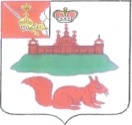 МУНИЦИПАЛЬНОЕ СОБРАНИЕКИЧМЕНГСКО-ГОРОДЕЦКОГО МУНИЦИПАЛЬНОГО РАЙОНАВОЛОГОДСКОЙ ОБЛАСТИМУНИЦИПАЛЬНОЕ СОБРАНИЕКИЧМЕНГСКО-ГОРОДЕЦКОГО МУНИЦИПАЛЬНОГО РАЙОНАВОЛОГОДСКОЙ ОБЛАСТИМУНИЦИПАЛЬНОЕ СОБРАНИЕКИЧМЕНГСКО-ГОРОДЕЦКОГО МУНИЦИПАЛЬНОГО РАЙОНАВОЛОГОДСКОЙ ОБЛАСТИРЕШЕНИЕРЕШЕНИЕРЕШЕНИЕот11.12.2018№111